Peer reviewed publications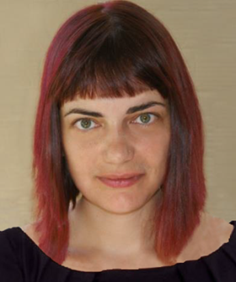 Articles: 12  |  Citations: 409  |  h-index: 8  |  i10-index: 8,  per Google ScholarIonizing Radiation and Complex DNA Damage: From Prediction to Detection Challenges and Biological Significance, IV Mavragani, Z Nikitaki, SA Kalospyros, AG Georgakilas. Cancers 11 (11), 1789, 2019. DOI: 10.3390/cancers11111789Integrating plant and animal biology for the search of novel DNA damage biomarkers , Nikitaki, Z., M. Holá, M. Donà, A. Pavlopoulou, I. Michalopoulos, K.J. Angelis, A.G. Georgakilas, A. Macovei and A. Balestrazzi. Mutation Research/Reviews in Mutation Research, 775: p. 21-38, 2018. DOI: 10.1016/j.mrrev.2018.01.001Bridging Plant and Human Radiation Response and DNA Repair through an In Silico Approach, Nikitaki, Z., A. Pavlopoulou, M. Hola, M. Dona, I. Michalopoulos, A. Balestrazzi, K.J. Angelis and A.G. Georgakilas. Cancers (Basel), 9(6)ν 2017. DOI: 10.3390/cancers9060065Complex DNA Damage: A Route to Radiation-Induced Genomic Instability and Carcinogenesis. Mavragani, I.V., Z. Nikitaki, M.P. Souli, A. Aziz, S. Nowsheen, K. Aziz, E. Rogakou and A.G. Georgakilas. Cancers (Basel), 9(7), 2017. DOI: 10.3390/cancers9070091Non-DSB clustered DNA lesions. Does theory colocalize with the experiment? Nikitaki, Z., V. Nikolov, I.V. Mavragani, I. Plante, D. Emfietzoglou, G. Iliakis and A.G. Georgakilas Radiation Physics and Chemistry, 128: p. 26-35, 2016. DOI: 10.1016/j.radphyschem.2016.06.020Measurement of complex DNA damage induction and repair in human cellular systems after exposure to ionizing radiations of varying linear energy transfer (LET), Nikitaki, Z., V. Nikolov, I.V. Mavragani, E. Mladenov, A. Mangelis, D.A. Laskaratou, G.I. Fragkoulis, C.E. Hellweg, O.A. Martin, D. Emfietzoglou, V.I. Hatzi, G.I. Terzoudi, G. Iliakis and A.G. Georgakilas,. Free Radical Research, p. 1-45, 2016:. DOI: 10.1080/10715762.2016.1232484Systemic mechanisms and effects of ionizing radiation: A new 'old' paradigm of how the bystanders and distant can become the players, Nikitaki, Z., I.V. Mavragani, D.A. Laskaratou, V. Gika, V.P. Moskvin, K. Theofilatos, K. Vougas, R.D. Stewart and A.G. Georgakilas, Semin Cancer Biol, 37-38: p. 77-95, 2016. DOI: 10.1016/j.semcancer.2016.02.002Molecular inhibitors of DNA repair: searching for the ultimate tumor killing weapon. Nikitaki, Z., I. Michalopoulos and A.G. Georgakilas, Future Med Chem, 7(12): p. 1-16, 2015. DOI: 10.4155/fmc.15.95Stress-induced DNA Damage biomarkers: Applications and limitations, Nikitaki, Z., C. Hellweg, A.G. Georgakilas and J.L. Ravanat, Front. Chem, 3: p. 35-50, 2015. DOI: 10.3389/fchem.2015.00035Radiation triggering immune response and inflammation, Hekim, N., Z. Cetin, Z. Nikitaki, A. Cort and E.I. Saygili,. Cancer Lett, 368(2): p. 156-63, 2015. DOI: 10.1016/j.canlet.2015.04.016Emerging molecular networks common in ionizing radiation, immune and inflammatory responses by employing bioinformatics approaches, Georgakilas, A.G., A. Pavlopoulou, M. Louka, Z. Nikitaki, C.E. Vorgias, P.G. Bagos and I. Michalopoulos, Cancer Lett., 368(2): p. 164-172, 2015. DOI: 10.1016/j.canlet.2015.03.021Non-targeted radiation effects in vivo: a critical glance of the future in radiobiology, Hatzi, V.I., D.A. Laskaratou, I.V. Mavragani, Z. Nikitaki, A. Mangelis, M.I. Panayiotidis, G.E. Pantelias, G.I. Terzoudi and A.G. Georgakilas,  Cancer Lett, 356(1): p. 34-42, 2015. DOI: 10.1016/j.canlet.2013.11.018Publications/posters in Conferences’ Proceeding with ReviewersZacharenia G. Nikitaki, Ifigeneia V. Mavragani, Spyridon A. Kalospyros, Alexandros G. Georgakilas, “Clustered DNA damage:  A severe biological triggering effect with challenging detection”, Seventh International Conference on Radiation in Various Fields of Research RAD 7, Herceg Novi, Montenegro, 10-14 June 2019Zacharenia Nikitaki, Katerina Pachnerova Brabcova, Maria P. Souli, Michaela Foster, Monika Puchalska, Patricia Pospisil and Lembit Sihver, “Primary DNA damage induced by high energetic protons”, ERRS and GBS 2017, Essen, Germany, 17-21 September 2017Zacharenia Nikitaki, Vladimir Nikolov, Ifigeneia V. Mavragani, Ianik Plante, Dimitris Emfietzoglou, George Iliakis, Alexandros G. Georgakilas, “Clustered DNA damage: Does Theory Co-localize with the Experiment?”, COST Action CM1201 : Biomimetic Radical Chemistry, Bucharest-Romania, 27th  - 29th September 2016Zacharenia Nikitaki, Georgia I. Terzoudi, George Iliakis and Alexandros G. Georgakilas, “Current advances on the detection of complex DNA damage in cellular systems after exposure to ionizing radiation”, COST Action CM1201 : Biomimetic Radical Chemistry & ClicGene meeting, Grenoble-France, 25th  - 27th April 2016I. V. Mavragani, Z. Nikitaki, D. A. Laskaratou, V. Gika, V. Moskvin, A. Ntargaras, V. Kotsaris, G. Potsi, K. Skordylis, G. Terzoudi, R. D. Stewart, A. G. Georgakilas “Identifying the key mechanisms in ionizing radiation-induced non-targeted effects”, 14th International Workshop on Radiation Damage to DNA, Melbourne, Australia  March 20 – 24, 2016Zacharenia Nikitaki, Ioannis Michalopoulos and Alexandros G Georgakilas, “Bioinformatics: an inspiration tool for new insights in DNA damage repair”, 10th Conference of the Hellenic Society for Computational Biology & Bioinformatics (HSCBB15), Biomedical Research Foundation Academy of Athens (BRFAA/IIBEAA), 09-11 October 2015Alexandros G. Georgakilas, Zacharenia Nikitaki, Athanasia Pavlopoulou, Maria Louka, Pantelis G. Bagos, Ioannis Michalopoulos, Constantinos E. Vorgias “Mechanisms of response to ionizing radiation from bacteria to humans: A holistic approach” , COST Action CM1201: Biomimetic Radical Chemistry, Inter-Working Group Meeting: WG2/WG4, Dublin-Ireland, 23-25 July 2015Zacharenia Nikitaki and Alexandros Georgakilas, “Detection of Clustered DNA Lesions in Human Cells”, İnnovation and Bioengineering in Molecular Medicine, Sanko University, Gaziantep-Turkey,  20-21 March 2015 (Invited Talk)V I. Hatzi, Z. Nikitaki, D.A. Laskaratou, A. Mangelis, I.V. Mavragani, G.E. Pantelias, G.I. Terzoudi  and A.G. Georgakilas, “Role of Double Strand Break Repair Proteins in the Processing of Clustered DNA Lesions”, 40th Annual Meeting of the European Radiation Research Society, Dublin, 1-5 September 2013Z. Nikitaki, V.I. Hatzi, D. Laskaratou, G.I. Terzoudi, G.E. Pantelias and Alexandros G. Georgakilas, “Induction and repair of clustered DNA lesions in human tumor cells”, 6th European Young Investigator Conference (EYIC), Słubice, Poland, 26 – 30 June 2013 